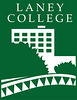 Curriculum Committee MeetingFriday, September 1, 2017Room T-850, 1-3pmPresent: Pinar Alscher*; Heather Sisneros*; Iolani Sodhy-Gereben*;  John Reager*; Anne Agard*; Laura Gomez-Contreras*; Phillippa Caldeira*; Laurie Allen-Requa*; Chelsea Cohen*; Donald Moore*; Rebecca Bailey*; Julianne Kirgis;Absent: Laura Bollentino*; Meryl Siegal*; Corey Hollis*; Peter Crabtree; Chuen-Rong Chan; Denise Richardson; Mildred Lewis; Kevin Wade; Guests: Rina Santos (MATH); Felipe Wilson (POSCI); Ron Betts (ARCH); Lorriann Raji (CULIN); Chantal Martin (CULIN), Ian Latta (LRNRE)AGENDA ITEMSUMMARY OF DISCUSSION and DECISIONSFOLLOW UP ACTION and RESPONSIBLE PARTYI. CALL TO ORDER1:10 Sign in1st : 2nd: II. ANNOUNCEMENTS1:12 New MembershipLaurie; taking over Physical Sciences chair on committeeAgenda change: Moving CULIN to 2 pm at request of faulty 1st : Rebecca2nd: John1:15 Team Bonding DrillWhat happened over summer?Something good that happened in the last couple of weeks.1:24 New InformationFaculty Senate Retreat Curriculum PresentationSlide show added from the faculty retreat presentationMembership and expectationAdditional pointsFirst item in 10+1; curriculum; needs to be more of a campus wide discussionStarting Fall 2018: new courses; programs; catalog changes seen in fallSpring—course updates; non-catalogTimeline for fall—launch in Apr to AugBreak down of each stepGoal is to decimate the information to faculty Missing from original timeline was the conservations that need to happen: amongst the faculty; amongst campuses; dean and adminsSpring semester non catalog focus, shorter timelinesTo streamline process; systematic (reframing); helps with catalog deadlines; Suggest make this a line item at departmental meeting; State—new courses; noncredit courses; programs will be moved to approved status sooner, but we still need to wait for chaptering (State ID number) which may take up to 1 monthCurriculum cycle=change to 4 year cycle; not officially implemented yet; right now recommendation; SLO resolution request considering: not seeing any new courses or program unless all assessment is up to date; not submitted to LAC yet; still thinking about the languageQuestion of adding DE to a course; being blocked if not curriculum or assessment is up to date1:40 Membershipnew members, vacancies, Tech Review position announcement, job descriptionQuestion of deans on the committee; question to remove from committee; deans should attend when curriculum from division presented; this could still happen but maybe not listed on committee members; question if it should be vpi or dean rep; Motion: to remove non-voting dean position from committeeTech Review positions—1 year commitment; application closes next ThursdayWill look at on the 8th for division of tech queuesAdditional focus points: updating programs that were affected from last year’s updates. Delete drafts that have been sitting too long—over 2 yearsCreating certificates not in META (listing as just AA/AS not both)Handouts will be also have electronic version (in curriculum committee folder); goals in mind to stay the course; 1st John2nd: RebeccaApproved; 1 abstainSuggestion: deans need to hear what is going on with curriculum; tell dean when division curriculum comes to the committee; Heather will present at deans’ meetingEmail agenda to deans per meeting to invite to come to meeting1:59 Creation of FS DE Subcommittee – Curriculum Committee Representationat FS on Tuesday, will discuss what is required to teach DE (by OEI standards); has to be approved district wide; question of training for faculty to use Canvas question of EDT 2 is not repeatability; faculty who have taken for Moodle cannot take for Canvas; possible switch to 500 course; 1:52 META TrainingIncorporated with approvalsIII. REVIEW OF PROPOSALS2:08 COPED/LABSTCOPED 456HLABST 456HCOPED—deactivatingLABST—new; replacing COPED courseMoving COPED courses to be housed in the subject dept;  1st: John2nd: RebeccaUniMATH MATH 261 Pre-Algebra Foundations261—new; Going through BSC grant; support for students; 3 semesters to get to transfer level course; after should be able to move to 230 or 2401st: Rebecca2nd: JulieuniPOSCIPOSCI 16 State and Local GovernmentPOSCI 19 Introduction to Global StudiesPOSCI 20 Global IssuesAA-T Global Issues16—reactivation19—new20—newAA-T—new; 19, 20—part of new transfer degree; hope is future be in Interdisciplinary Studies dept to be created; 1st: John2nd: LaurieuniARCHARCH 33 Architectural Drafting and Design IIIARCH 104A Beginning Computer Aided Drafting (CAD)ARCH 107 Architectural History and TheoryARCH 204 Computer Aided Drafting Laboratory—CAD Lab33—nc; 104A—updating; changed description107--updating; changed description204-- updating; deleted 104A as prereq; added “Student must be currently enrolled or finishing the Architecture program.”Updating the department and course information1st: Rebecca2nd: JohnUni; ARTART 101 Continuing Printmaking101—not react; updating; changed description1st: Donald 2nd: JulieuniATHLATHL 51 Intercollegiate Women’s Water Polo TeamATHL 53 Intercollegiate Water Polo Team Pre-Season Preparation51—nc; 53—nc; Change SLO wording from knowledge to apply1st: John2nd: Rebeccauni BUSBUS 72 Principles of RetailingBUS 209 Fundamentals of Income TaxBUS 456Q OCC/WE in Administrative Office Systems and Applications72-- nc;209-- nc;456Q-- nc; PULLED 1st: Rebecca2nd: John456Q—pulled due to glitch in METAuniCOPEDCOPED 450 General Work ExperienceCOPED 451 OCC/WE450—updating; adding repeatability; 451--updating; adding repeatability;Updated the course to meet State standards; can’t bring to CIPD until other campuses bring at same time. 1st: Rebecca2nd:JohnSuggestion to reduce SLOs to 3 vs 4uniCULINCULIN 212 Culinary Arts Fundamentals LabCULIN 214 Hospitality Careers and Skills DevelopmentCULIN 215 Culinary Math FundamentalsCULIN 216 Introduction to Food Science & NutritionCULIN 219 Introduction to Sanitation212—updating; changed description and removed prereqs; added recommended prep214—updating; changed description and removed prereqs; added recommended prep215—updating; changed description and removed prereqs; added recommended prep216—updating; changed description and removed prereqs; added recommended prep219—updating; changed description and removed prereqs; added recommended prepRemove prereqs to help with scheduling; 1st: Rebecca2nd: JohnuniE/ETE/ET 207B National Electrical Code for Electricians 2207B—updating; added prereq and recom prep1st: Laurie2nd: DonaldAddendum issue with ILOs (glitch in META); remap to 2 ILOsuniECTECT 18 HVAC Installation PracticesECT 21 Introduction to Direct Digital ControlsECT 22 Commercial HVAC Systems18—updating; changed recom prep to prereq21—nc; 22-- updating; changed recom prep to prereq1st:2nd:TABLEDJOURNJOURN 55 Introduction to Journalism55—nc; 1st:2nd:TABLEDLABSTLABST 13 Economics for Labor and Community Leadership13—nc;1st:2nd:TABLEDLRNRELRNRE 272 Computer Access ProjectsLRNRE 501 Supervised Peer Tutoring272—nc;501—updating; CB 21 changed (substantial change) 501--Updating course; thinking of connection to TRC; used COA’s course; 1st: Julie2nd: JohnuniSPANSPAN 30A Beginning Conversational Spanish30A—nc; 1st:2nd:TABLEDVIII. ADJOURNMENT3:00pm